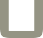 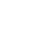 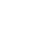 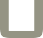 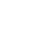 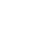 U T AH	INLAND	POR T	A UTHORITY Utah Inland Port Authority BoardAGENDAWednesday, May 27, 20204:00 PMRemote Meeting via Zoom: https://us02web.zoom.us/webinar/register/WN_qDTwGhRaRziA16EoUx-JxQWelcome:									    ProceduralJames Rogers, ChairApproval of Minutes from October 17, 2019					Action						Oath of Office								ProceduralSteve Prokopis, Magna City CouncilMichele Pasker, NotaryExecutive Director Report							InformationalJack C. Hedge, Executive DirectorDRAFT Budget								InformationalPresentation on DRAFT FY 2021 budget for discussion and consideration. Adoption in June meetingJill Flygare, Chief Operating OfficerStrategic Business Plan							InformationalPresentation on DRAFT FY2020-FY2024 Strategic Business PlanJack C. Hedge, Executive Director, UIPADonald Ludlow, Vice President, CPCSCamille Wu, CPCSUpcoming meeting dates							Procedural
Public Comments								ProceduralAdjourn									ProceduralTentative Closed Session							ProceduralThe Board may consider a motion to enter into Closed Session. A closed meeting described under Section 52-4-205 may be held for specific purposes including, but not limited to: a. discussion of the character, professional competence, or physical or mental health of an individual; b. strategy sessions to discuss collective bargaining; c. strategy sessions to discuss pending or reasonably imminent litigation; d. strategy sessions to discuss the purchase, exchange, or lease of real property, including any form of a water right or water shares, if public discussion of the transaction would:(i) disclose the appraisal or estimated value of the property under consideration; or (ii) prevent the public body from completing the transaction on the best possible terms; e. strategy sessions to discuss the sale of real property, including any form of a water right or water shares, if: (i) public discussion of the transaction would: (A) disclose the appraisal or estimated value of the property under consideration; or (B) prevent the public body from completing the transaction on the best possible terms; (ii) the public body previously gave public notice that the property would be offered for sale; and (iii) the terms of the sale are publicly disclosed before the public body approves the sale;f. discussion regarding deployment of security personnel, devices, or systems; and g. Investigative proceedings regarding allegations of criminal misconduct. 